П О С Т А Н О В Л Е Н И ЕВ связи с необходимостью внесения изменений в Устав Петропавловск-Камчатского городского округа, руководствуясь статьей 28 Федерального закона 
от 06.10.2003 № 131-ФЗ «Об общих принципах организации местного самоуправления в Российской Федерации», в соответствии со статьей 22 Устава Петропавловск-Камчатского городского округа, Решением Городской Думы Петропавловск-Камчатского городского округа от 28.04.2014 № 211-нд 
«О публичных слушаниях в Петропавловск-Камчатском городском округе»ПОСТАНОВЛЯЮ:1. Провести по инициативе Главы Петропавловск-Камчатского городского округа публичные слушания по вопросу «О внесении изменений в Устав Петропавловск-Камчатского городского округа» и вынести на публичные слушания проект решения Городской Думы Петропавловск-Камчатского городского округа «О внесении изменений в Устав Петропавловск-Камчатского городского округа» согласно приложению 1 к настоящему постановлению.2. Назначить публичные слушания на 15.08.2016 в 1000 часов в актовом зале
№ 404 здания администрации Петропавловск-Камчатского городского округа (улица Ленинская, дом 14).3. Утвердить организационный комитет по проведению публичных слушаний в следующем составе:председатель организационного комитета:члены организационного комитета:4. Установить порядок учета предложений по проекту решения Городской Думы Петропавловск-Камчатского городского округа «О внесении изменений в Устав Петропавловск-Камчатского городского округа» и участия граждан в его обсуждении согласно приложению 2 к настоящему постановлению. 5. Организационному комитету в срок, не превышающий 10 рабочих дней со дня окончания публичных слушаний, передать окончательный вариант рекомендаций публичных слушаний, таблицу предложений, поступивших 
от участников публичных слушаний, и проект решения Городской Думы Петропавловск-Камчатского городского округа «О внесении изменений в Устав Петропавловск-Камчатского городского округа» Главе Петропавловск-Камчатского городского округа.6. Информация о предстоящих публичных слушаниях подлежит размещению на официальных сайтах Городской Думы Петропавловск-Камчатского городского округа и администрации Петропавловск-Камчатского городского округа в информационно-телекоммуникационной сети «Интернет».7. Направить настоящее постановление в газету «Град Петра и Павла» для официального опубликования.Приложение 1к постановлению Главы Петропавловск-Камчатскогогородского округа от 21.07.2016 № 123РЕШЕНИЕот __________ № ____-ндО внесении изменений в Устав Петропавловск-Камчатского городского округаПринято Городской Думой Петропавловск-Камчатского городского округа(решение от _________ № _____-р)1. Внести в часть 2 статьи 28 Устава Петропавловск-Камчатского городского округа следующие изменения:1) пункт 22 изложить в следующей редакции:«22) определение порядка организации библиотечного обслуживания населения, комплектования и обеспечения сохранности библиотечных фондов библиотек городского округа;»;2) пункт 25 изложить в следующей редакции:«25) определение порядка создания условий для массового отдыха жителей городского округа и организации обустройства мест массового отдыха населения;»;3) дополнить пунктами 64-67 следующего содержания:«64) определение порядка создания условий для организации досуга и обеспечения жителей городского округа услугами организаций культуры;65) определение порядка создания условий для развития местного традиционного народного художественного творчества, участия в сохранении, возрождении и развитии народных художественных промыслов в городском округе;66) определение порядка сохранения, использования и популяризации объектов культурного наследия (памятников истории и культуры), находящихся в собственности городского округа, охраны объектов культурного наследия (памятников истории и культуры) местного (муниципального) значения, расположенных на территории городского округа;67) определение порядка обеспечения условий для развития на территории городского округа физической культуры, школьного спорта и массового спорта, организация проведения официальных физкультурно-оздоровительных и спортивных мероприятий городского округа.».2. В статье 43 слова «,за исключением полномочий по внесению предложений о поправках и пересмотре Устава городского округа» исключить.3. Настоящее Решение вступает в силу после дня его официального опубликования после государственной регистрации.Глава Петропавловск-Камчатскогогородского округа                                                                                        К.Г. СлыщенкоПриложение 2к постановлению Главы Петропавловск-Камчатскогогородского округаот 21.07.2016 № 123Порядокучета предложений по проекту решения Городской Думы Петропавловск-Камчатского городского округа «О внесении изменений в Устав Петропавловск-Камчатского городского округа» 
и участия граждан в его обсуждении1. Граждане вправе подать свои предложения по проекту решения Городской Думы Петропавловск-Камчатского городского округа «О внесении изменений в Устав Петропавловск-Камчатского городского округа» (далее – проект решения) в организационный комитет и участвовать в его обсуждении при проведении публичных слушаний.2. Предложения по проекту решения Городской Думы Петропавловск-Камчатского городского округа «О внесении изменений в Устав Петропавловск-Камчатского городского округа» направляются в организационный комитет со дня официального опубликования постановления о назначении публичных слушаний по проекту решения до окончания проведения публичных слушаний.Предложения принимаются по адресу: 683000, город Петропавловск-Камчатский, улица Ленинская, дом 14, кабинет № 315, понедельник - с 900 до 1700 часов (перерыв с 1230 до 1330 часов), вторник - четверг с 900 до 1730 часов (перерыв с 1230 до 1330 часов), пятница с 900 до 1300 часов.3. При участии в публичных слушаниях граждане должны соблюдать порядок проведения публичных слушаний, установленный Решением Городской Думы Петропавловск-Камчатского городского округа от 28.04.2014 № 211-нд 
«О публичных слушаниях в Петропавловск-Камчатском городском округе». 4. При проведении публичных слушаний для организации прений председатель публичных слушаний предоставляет слово участникам публичных слушаний в порядке поступления их предложений.5. По окончании прений председатель публичных слушаний ставит на голосование каждое предложение, поступившее от участников публичных слушаний. Предложения принимаются простым большинством голосов от числа зарегистрированных участников публичных слушаний.Предложения, не относящиеся к тексту обсуждаемого проекта решения, на голосование не ставятся.Участники вправе снять свои предложения и (или) присоединиться к предложениям, выдвинутым другими участниками публичных слушаний.6. Поступившие предложения подлежат рассмотрению для решения вопроса о необходимости их учета при подготовке окончательного варианта рекомендаций публичных слушаний.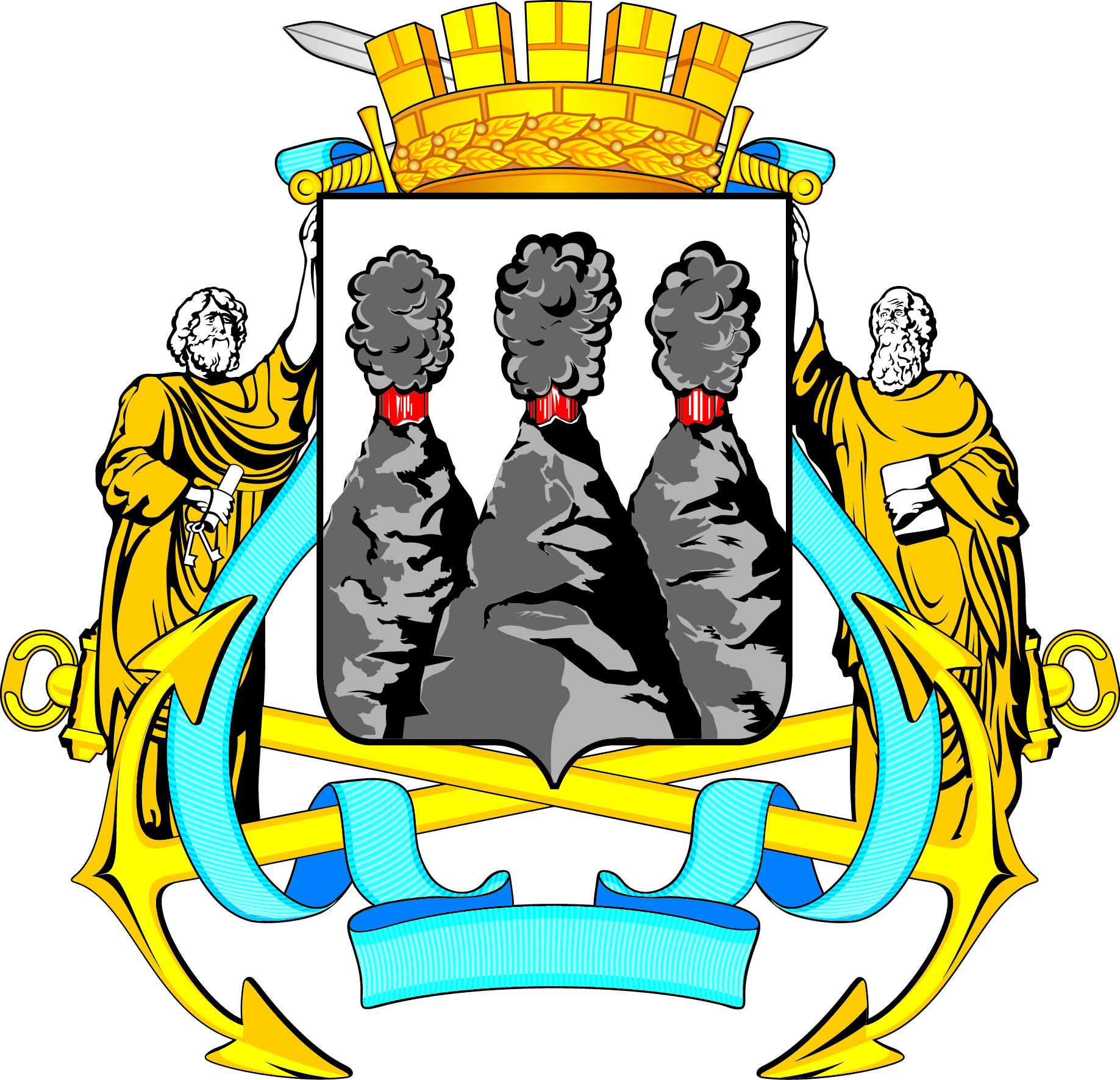 ГЛАВАПЕТРОПАВЛОВСК-КАМЧАТСКОГОГОРОДСКОГО ОКРУГАот 21.07.2016 № 123О назначении публичных слушаний по вопросу «О внесении изменений в Устав Петропавловск-Камчатского городского округа» Кирносенко А.В.-заместитель председателя Городской Думы Петропавловск-Камчатского городского округа, председатель Комитета     по бюджету и экономике;Брызгин К.В.-заместитель Главы администрации Петропавловск-Камчатского городского округа – руководитель Управления делами администрации Петропавловск-Камчатского городского округа;Иващенко О.Е.-начальник отдела аппарата Городской Думы Петропавловск-Камчатского городского округа по организационно-правовому обеспечению органов Городской Думы и депутатских объединений;Комкова В.С.-советник юридического отдела аппарата Городской Думы Петропавловск-Камчатского городского округа;Корнейчук Т.Г.-заместитель начальника правового отдела Управления делами администрации Петропавловск-Камчатского городского округа;Смирнов С.И.-заместитель председателя Городской Думы Петропавловск-Камчатского городского округа, председатель Комитета     по социальной политике.Глава 
Петропавловск-Камчатского городского округаК.Г. Слыщенко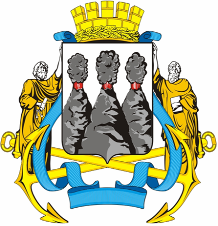 ГОРОДСКАЯ ДУМАПЕТРОПАВЛОВСК-КАМЧАТСКОГО ГОРОДСКОГО ОКРУГА